Контрольная работа №3 по теме «Речь. Текст».Структура работыРабота состоит из двух вариантов. Каждый вариант контрольной работы состоит из 11 заданий: 2 тестовых задания, 8 практических тестовых заданий с открытым ответом и 11 задание с развернутым ответом. План контрольной работыРаспределение заданий по уровню сложностиВремя выполнения работыНа выполнение всей работы отводится 40 минут. Условия проведения контрольной работыСтрогое соблюдение инструкции по организации проведения независимой оценки знаний обучающихся. При выполнении контрольной работы используется бланк ответов. Дополнительные материалы не используются.Система оценивания отдельных заданий и работы в целомВ зависимости от вида задания используются различные формы оценивания: - задание 1-2 оценивается в максимально 3 баллов (1 задание - 1 балл за правильный ответ, 2 задание – макс 2 балла, по 1 баллу за каждый правильный ответ); - задание 3-10 – максимально 12 баллов (3 задание – 1 балл за правильный ответ; 4 задание - 1 балл за правильный ответ; 5 задание – 1 балл за правильный ответ, 6 задание –макс 3 балла, по 0,5 балла за каждый правильный пункт плана; 7 задание – макс 3 балла, 1 балл за каждый правильный вопрос; 8 задание – 1 балл за правильный ответ; 9 задание – 1 балл за правильный ответ; 10 задание – 1 балл за правильный ответ); - задание 11 с развернутым ответом – максимально 10 баллов (согласно критериям оценивания задания с развернутым ответом). Максимальная сумма, которую может получить обучающийся, выполнивший все задания правильно – 25 баллов. Критерии оценивания задания с развернутым ответомПеревода в пятибалльную системуИнструкция по выполнению заданий контрольной работыНа выполнение заданий контрольной работы по Родному языку (русскому) даётся 40 минут. Работа состоит из 3-х частей: 1 часть (1-2 задание) состоит из 2 тестовых заданий (выбор варианта ответа); 2 часть (3-10 задание) - из 8 заданий, требующих записи ответа в виде цифр, слов; 3 часть (11 задание) с развернутым вариантом ответа.Правильные ответы в тесте обведи кружочком или другим знаком (˅ +), ответы на задания к тексту запиши в работе на отведённых для этого строчках. Если ты хочешь изменить ответ, то зачеркни его и запиши рядом новый.При выполнении работы не разрешается пользоваться учебником, рабочими тетрадями, справочниками по грамматике, орфографическими словарями, другими справочными материалами.При необходимости можно пользоваться черновиком. Записи в черновике проверяться и оцениваться не будут.Советуем выполнять задания в том порядке, в котором они даны. Для экономии времени пропускай задание, которое не удаётся выполнить сразу, и переходи к следующему. Постарайся выполнить как можно больше заданий.Желаем успеха!1 вариант          Прочитайте текст. Выполните задания после текста.
          (1) Севастополь — город удивительной судьбы и неповторимой истории. (2) Основанный в 1783 г. как военно-морская крепость на южных берегах Российской империи, Указом Екатерины II от 10 февраля 1784 г. он получил название Севастополь, что в переводе с древнегреческого означает «город высокий, священный, достойный поклонения».(3) Яркой, более чем двухвековой историей, двумя героическими оборонами город с честью оправдал свое славное имя, став символом стойкости и мужества, воинской доблести и беспримерного героизма.(4) Слава Севастополя родилась на его бастионах. (5) В период Крымской войны 1853–1856 гг.  силы войск союзников Англии, Франции, Турции 349 дней не могли захватить черноморскую крепость.(6) Неприступным бастионом встал Севастополь и на пути гитлеровских дивизий в годы Великой Отечественной войны (1941-1945 гг.). (7) В летопись воинской славы навсегда вошла 250-дневная оборона города. (8) И опять, как опытные воины, старинные укрепления заняли свое место в строю. (9) Исковерканный огненным металлом, разрушенный до основания на 98%, предстал перед воинами-освободителями город русской славы.(10) Сегодня на месте былых бастионов открыты музеи и сооружены монументы, шумят листвой парки и скверы. (11) У подножия седых курганов, на которых стояли насмерть воины в двух оборонах, выросли прекрасные улицы и площади белокаменного города. (12) Здесь перекликаются события двух веков, ощущаются связь времен и преемственность поколений.(13) Любой, кто хоть раз побывал в Севастополе, никогда не забудет его великолепие. (14) В этом городе история - это не цитаты из учебников. (15) Каждая пядь севастопольской земли обильно полита кровью мужественных защитников. (16) И поэтому Севастополь – это не просто город. (17) Севастополь – это слава, честь и доблесть. (18) Севастополь – это гордость России.(из Интернета)В каком лексическом значении использовано выделенное слово.А. Наука, исследующая прошлое, реальные факты и закономерности смены исторических событий, эволюцию общества и отношений внутри него, обусловленных человеческой деятельностью на протяжении многих поколений.Б. Процесс развития обществаВ. Происшествие, событие, случай.  Ответ: _______________________________________________________Какие из высказываний соответствуют содержанию текста? Выберите несколько вариантов ответа.А. Своей славой Севастополь благодарен мужественным защитникам, которые пролили свою кровь, защищая город.Б. Город, разрушенный во время обороны в годы Великой Отечественной войны, смог сохранить свои прекрасные архитектурные достопримечательности почти на 98%.В. Сегодня в Севастополе бережно хранят память трагических лет: месте былых бастионов открыты музеи и сооружены монументы.Ответ: __________________________________________________________Озаглавьте текст.Ответ: ___________________________________________________________Сформулируйте и запишите главную мысль текста.Ответ:________________________________________________________________________________________________________________________________________________________________________________________________Определите количество микротем текста. Ответ запишите цифрой.Ответ: __________________________________________________________Составьте и запишите план текста.Ответ: ______________________________________________________________________________________________________________________________________________________________________________________________________________________________________________________________________________________________________________________________________________________________________________________________________________________________________________________________________________Составьте и запишите 3 вопроса по содержанию текста.Ответ:____________________________________________________________________________________________________________________________________________________________________________________________________________________________________________________________________________________________________________________________________Найдите в тексте лексику, ограниченную в употреблении.Ответ:________________________________________________________________________________________________________________________________________________________________________________________________Найдите предложение, в котором как средство выразительности используется сравнение.Ответ: ___________________________________________________________В каком предложении дается ответ на вопрос: Чем оправдал Севастополь свое славное имя?Ответ:____________________________________________________________Письменно ответьте на вопрос:Почему важно помнить о событиях Великой Отечественной войны?______________________________________________________________________________________________________________________________________________________________________________________________________________________________________________________________________________________________________________________________________________________________________________________________________________________________________________________________________________________________________________________________________________________________________________________________________________________________________________________________________________________________________________________________________________________2 вариантПрочитайте текст. Выполните задания после текста.(1) Керчь — самый древний город Российской Федерации, непохожий на другие, но прекрасный, как жемчужина в ожерелье крымских городов. (2) Достопримечательности Керчи – это и исторические памятники, свидетели славного прошлого города, и растянувшиеся на многие километры песчаные пляжи, с их живописными и малоизведанными бухтами. (3) Керчь – настоящий музей под открытым небом. 	(4) В годы Великой Отечественной войны город стала ареной ожесточенных боев. (5) В ходе Великой Отечественной Керчь 4 раза оказывалась на линии фронта. (6) Сражения за город-крепость продолжались 320 дней. (7) За годы войны город был почти полностью разрушен. (8) Защитники города вписали в историю войны одну из самых великих и трагических страниц. (9) Легендарный подземный гарнизон в старых каменоломнях сражался в тылу врага почти полгода. (10) Регулярно совершал вылазки и наносил удары противнику. (11) Выходы из каменоломен были взорваны. (12) Через каждые 6-8 метров доты и колючая проволока. (13) Путь к колодцам отрезан. (14) Фашисты забрасывали в штольни гранаты и мины. (15) Пускали под землю дым и удушающий ядовитый газ. (16) Для тысяч стариков, женщин и детей катакомбы стали братской могилой. (17) Немцы вошли в каменоломни только в конце ноября 42-го. (18) В живых оставалось 48 защитников города.(19) Керчь была полностью освобождена от фашистов 11 апреля 1944-го.  (20) За героический подвиг орденами Героя Советского Союза награждены 153 человека. (21) На горе Митридат, за господство над которой шли кровавые бои, уже через 5 месяцев был воздвигнут первый в Советском Союзе Монумент Славы. (22) 24-метровая стела видна из любой точки города.(23) За массовый героизм и мужество в защите Родины Керчь получила звание города-героя. (из Интернета)В каком значении использовано выделенное слово.А. Место проведения спортивных соревнований.Б. Место, где происходят какие-либо события (обычно драматические).В. Основное место циркового представления.          Ответ:_______________________________________________________Какие из высказываний соответствуют содержанию текста? Выберите несколько вариантов ответа.А.  Керчь – популярный курортный город, известный своими песчаными пляжами с их живописными и малоизведанными бухтами.Б. Одной из самых трагических страниц Великой Отечественной войны стала история противостояния немецким захватчикам подземного гарнизона в старых каменоломнях.В. Подвиг защитников Керчи не был забыт: за массовый героизм и мужество ему было присвоено звание города – героя.Ответ:___________________________________________________________Озаглавьте текст.Ответ: ___________________________________________________________Сформулируйте и запишите главную мысль текста.Ответ:________________________________________________________________________________________________________________________________________________________________________________________________Определите количество микротем текста. Ответ запишите йифрой.Ответ: __________________________________________________________Составьте и запишите план текста.Ответ: ______________________________________________________________________________________________________________________________________________________________________________________________________________________________________________________________________________________________________________________________________________________________________________________________________________________________________________________________________________Составьте и запишите 3 вопроса по содержанию текста.Ответ: __________________________________________________________________________________________________________________________________________________________________________________________________________________________________________________________________________________________________________________________________________Найдите в тексте и запишите лексику, ограниченную в употреблении.Ответ: ______________________________________________________________________________________________________________________________________________________________________________________________________ Найдите предложение, в котором как средство выразительности используется сравнение.Ответ:___________________________________________________________В каком предложении дается ответ на вопрос: Где был воздвигнут первый в Советском Союзе Монумент Славы?Ответ:___________________________________________________________Письменно ответьте на вопрос:Почему важно помнить о событиях Великой Отечественной войны?______________________________________________________________________________________________________________________________________________________________________________________________________________________________________________________________________________________________________________________________________________________________________________________________________________________________________________________________________________________________________________________________________________________________________________________________________________________________________________________________________________________________________________________________________________________Ответы:1 вариант.1. Б2. АВ3. Город славы4. Севастополь – это честь, слава и доблесть России.5. 66.   1. История основания города Севастополь;      2. Славное имя города;      3. Крымская война 1853-1856 г.      4. Неприступный бастион;      5. Севастополь сегодня;      6. Гордость России.7. Что означает слово «Севастополь» в переводе с греческого?     Кто основал Севастополь?     Сколько длилась вторая оборона Севастополя?8. Бастион, пядь.9. 810. 32 вариант1. Б2. БВ3. Керчь – город-герой4. Защитники города вписали в историю войны одну из самых великих и трагических страниц.5. 66.      1. Керчь – прекрасный город;         2. Арена ожесточенных боев;         3. Подземный гарнизон;         4. Освобождение Керчи;         5. Монумент Славы;         6. Звание город-герой.7.  Сколько раз Керчь оказывалась на линии фронта?     Когда Керчь была освобождена от немецких захватчиков?      За что Керчь была удостоена звания город-герой?8. Гарнизон, доты, штольни, катакомбы9. 110. 21Раздел работы/ тип заданияВремя выполнения работыМаксимальный баллТесты53Практическое тестовое задание1012Создание текста2510ВСЕГО4025№ п/пРаздел работыКол-во заданий базового уровня Кол-во заданий повышенного уровня1Тесты22Практические тестовые задания83Создание текста1ВСЕГО90%10%Критерии оцениванияБаллыСодержание ответа (сочинение)Содержание ответа (сочинение)Работа соответствует теме и заданию, приведены аргументы, фактические ошибки отсутствуют.2Работа соответствует теме и заданию, приведены аргументы, но есть фактическая ошибка1Допущена фактическая ошибка, связанная с пониманием темы и задания0Речевое оформление ответа (сочинения)Речевое оформление ответа (сочинения)Соблюдение смысловой цельности, речевая связность и логика изложения2Допущена одна логическая ошибка1Допущено более 1 логической ошибки0ГрамотностьГрамотностьОрфографияОрфографияСоблюдены орфографические нормы. (не допущено ни одной орфографической ошибки).2Допущены 1-2 орфографические ошибки.1Допущено боле двух ошибок.0ПунктуацияПунктуацияСоблюдены пунктуационные нормы. (не допущено ни одной пунктуационной ошибки).2Допущены 1-2 пунктуационные ошибки.1Допущено боле двух ошибок.0Качество речи.Качество речи.Соблюдены речевые и грамматические нормы (не допущено речевых и грамматических ошибок)2Допущены 1-2 ошибки1Допущено более 2 ошибок0Максимальное количество баллов10Отметка2345Первичный балл0-67-1415-2122-25Уровень обученностинедостаточныйбазовыйбазовыйповышенный 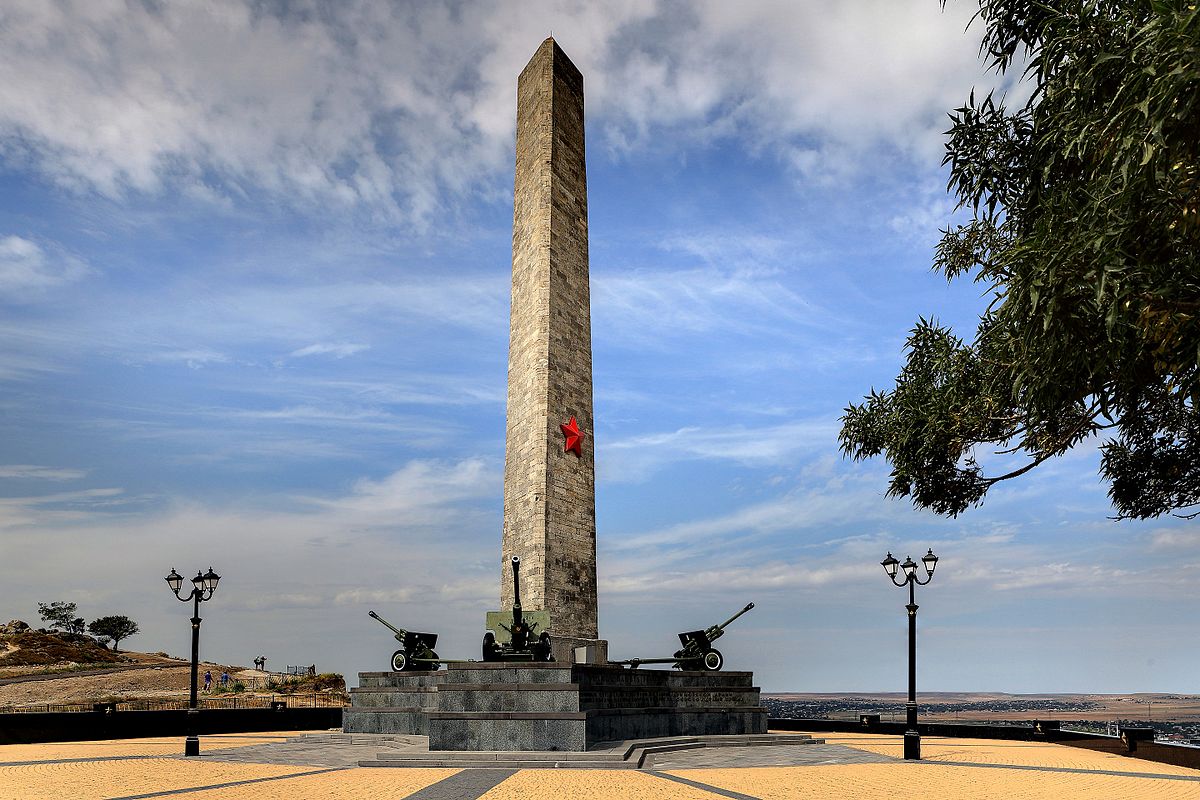 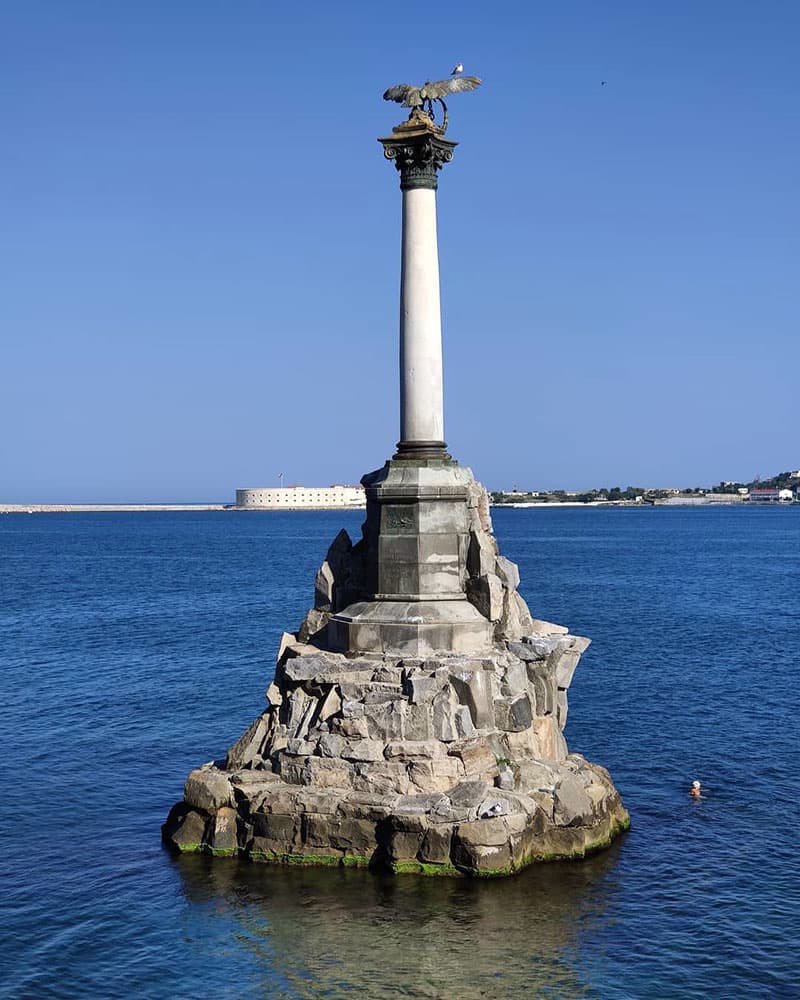 